Zest Fitness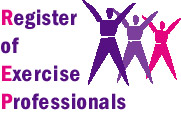 Registration FormIt is important for the safety and well-being of yourself and others that you provide full details of all allergies and relevant medical conditions.If you answer Yes to any of the questions below, it is advisable to consult your doctor before you participate in activities:I realise that my body’s reaction to exercise is not totally predictable. Should I develop a condition that affects my ability to exercise, I will inform my instructor immediately and stop exercising if necessary. I take full responsibility for monitoring my own physical condition at all times:Tick here if you do not wish to be kept informed of Zest Fitness courses, classes and other events.Please complete this Registration Form and either post it to us, scan and email it to us, or bring it along to your first session.Participant DetailsParticipant DetailsParticipant DetailsParticipant DetailsForenameSurnameDate of BirthGenderMale/FemaleHome AddressHome AddressHome AddressPostcodeHome PhoneMobile PhoneEmailEmergency Contact DetailsEmergency Contact DetailsEmergency Contact DetailsEmergency Contact DetailsName of ContactHome PhoneMobile PhoneMedical ConditionsMedical ConditionsDetails of any conditions that currently require medical treatment or any other medical information that may be relevantDetails of any conditions that currently require medical treatment or any other medical information that may be relevantDetails of any conditions that currently require medical treatment or any other medical information that may be relevantDetails of any conditions that currently require medical treatment or any other medical information that may be relevantDetails of any conditions that currently require medical treatment or any other medical information that may be relevantCurrent MedicationCurrent MedicationDetails of any medication currently takenDetails of any medication currently takenDetails of any medication currently takenDetails of any medication currently takenDetails of any medication currently takenAllergiesAllergiesDetails of any AllergiesDetails of any AllergiesDetails of any AllergiesDetails of any AllergiesDetails of any AllergiesQuestionnaireQuestionnaireHas a doctor ever said that you have a heart condition and recommended only medically supervised activity?Yes/NoDo you have chest pain brought on by physical activity?Yes/NoHave you developed chest pain in the past month?Yes/NoDo you lose consciousness or fall over as a result of dizziness?Yes/NoDo you have a bone or joint problem that could be aggravated by physical activity?Yes/NoHas a doctor ever recommended medication for your blood pressure or a heart condition?Yes/NoAre you aware through your own experience or from doctor’s advice of any other reason why you should not exercise without medical supervision?Yes/NoMuscle or Joint ProblemsMuscle or Joint ProblemsPlease detail all muscle or joint problems or complaints, e.g. back pain, neck strain, fractures, surgery etc.Please detail all muscle or joint problems or complaints, e.g. back pain, neck strain, fractures, surgery etc.Please detail all muscle or joint problems or complaints, e.g. back pain, neck strain, fractures, surgery etc.Please detail all muscle or joint problems or complaints, e.g. back pain, neck strain, fractures, surgery etc.Please detail all muscle or joint problems or complaints, e.g. back pain, neck strain, fractures, surgery etc.ApplicationApplicationApplicationApplicationSignature of ParticipantDate